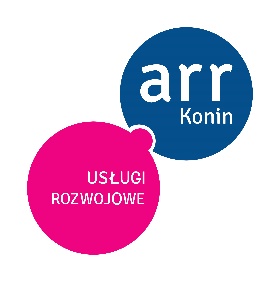 REGULAMINrekrutacji i uczestnictwa w projekcie:„Transformacja w kształceniu osób dorosłych z Wielkopolski Wschodniej”Numer projektu: FEWP.10.01-IZ.00-0002/23Projekt realizowany w ramach Programu Fundusze Europejskie dla Wielkopolski na lata 2021-2027 (FEW)i współfinansowany z Funduszu na rzecz Sprawiedliwej Transformacji (FST)Priorytet 10: Sprawiedliwa transformacja Wielkopolski WschodniejDziałanie 10.1. Rynek pracy, kształcenie i aktywne społeczeństwo wspierające transformację gospodarkiAgencja Rozwoju Regionalnego S.A. w Koniniekwiecień 2024Rozdział 1§1Postanowienia ogólneNiniejszy regulamin rekrutacji i uczestnictwa w projekcie, zwany dalej Regulaminem, określa podmiotowe kryteria dostępu, zasady przeprowadzania procesu naboru Uczestników do Projektu oraz sposób postępowania przy udzielaniu i rozliczaniu wsparcia w ramach Projektu. Regulamin przyznawania wsparcia w Projekcie jest dostępny na stronie internetowej Operatora: www.arrkonin.org.pl  oraz na stronie www.uslugirozwojowe.arrkonin.org.pl oraz w biurze ProjektuProjekt wspófinansowany jest ze środków Funduszu na rzecz Sprawiedliwej Transformacji (FST) 
w ramach Programu Fundusze Europejskie dla Wielkopolski na lata 2021-2027 (FEW).Projekt jest realizowany na terenie Wielkopolski Wschodniej (powiaty: koniński, kolski, słupecki, turecki, m. Konin) w okresie od 01.01.2024 roku do 31.12.2028 roku z zastrzeżeniem zapisów § 5 ust. 2 i 3.Celem Projektu jest podniesienie i zmiana kompetencji oraz rozwój umiejętności lub kwalifikacji osób dorosłych, które z własnej inicjatywy chcą zdobyć umiejętności/kompetencje/kwalifikacje, 
w tym zielone i cyfrowe kwalifikacje  lub przekwalifikować się w kierunkach zgodnych 
z inteligentnymi specjalizacjami (IS) czy potrzebami zeroemisyjnej, zasobooszczędnej i cyfrowej gospodarki, w konsekwencji tego przyczynią się do wsparcia transformacji gospodarczej 
w Wielkopolsce Wschodniej oraz dostosują się do potrzeb zmieniającego się rynku.Pula środków przeznaczona na dofinasowanie Usług  Rozwojowych wynosi 28 928 569,47 zł.§2DefinicjeIlekroć w Regulaminie jest mowa o: Administratorze BUR należy przez to rozumieć podmiot odpowiedzialny za nadzorowanie prawidłowego funkcjonowania BUR, zarządzanie kontami i uprawnieniami użytkowników BUR oraz dbający o bezpieczeństwo BUR i zawartych w nim danych. Funkcję Administratora BUR pełni Polska Agencja Rozwoju Przedsiębiorczości (PARP).Administratorze Regionalnym BUR (Operator) należy przez to rozumieć podmiot odpowiedzialny za przydzielanie ID wsparcia Użytkownikom lub monitoring przydzielonego ID wsparcia oraz weryfikację kwalifikowalności Usług Rozwojowych. W Wielkopolsce Wschodniej  Operatorem jest spółka Agencja Rozwoju Regionalnego S.A. w Koninie.Bazie Usług Rozwojowych (BUR) należy przez to rozumieć internetową, ogólnodostępną 
i darmową bazę oferującą usługi szkoleniowe i doradcze z europejskim dofinansowaniem www.uslugirozwojowe.parp.gov.pl.Biurze Projektu należy przez to rozumieć siedzibę spółki Agencja Rozwoju Regionalnego S.A 
w Koninie, ul. Zakładowa 4, 62-510 Konin (czynne od poniedziałku do piątku w godzinach 8.00-16.00).Cyfrowych kwalifikacjach/kompetencjach należy przez to rozumieć harmonijną kompozycję wiedzy, umiejętności i postaw umożliwiających życie, uczenie się i pracę w społeczeństwie cyfrowym, tj. społeczeństwie wykorzystującym w życiu codziennym i pracy technologie cyfrowe. W skład umiejętności/kwalifikacji/kompetencji cyfrowych wchodzą:kwalifikacje/kompetencje  informatyczne obejmujące posługiwanie się komputerem i innymi urządzeniami elektronicznymi, bezpieczne korzystanie z internetu, aplikacji i oprogramowania, nowych inteligentnych technologii cyfrowych oraz umiejętność stosowania metod pochodzących z informatyki przy programowaniu i tworzeniu rozwiązań informatycznych dla problemów z różnych dziedzin (myślenie komputacyjne);kwalifikacje/kompetencje informacyjno-komunikacyjne, polegające na umiejętności wyszukiwania informacji, rozumienia jej, a także selekcji i oceny krytycznej, jak również komunikowania się na odległość za pomocą technologii cyfrowych;kwalifikacje/kompetencje funkcjonalne, czyli realne wykorzystanie powyższych kompetencji w różnych sferach codziennego życia, takich jak finanse, praca i rozwój zawodowy, utrzymywanie relacji, zdrowie, hobby, zaangażowanie obywatelskie, życie duchowe itd., zgodnie z zasadami bezpiecznego korzystania z technologii cyfrowych.Spełnienie warunku cyfrowej kwalifikacji/kompetencji będzie weryfikowane za pomocą narzędzia  stanowiącego Załącznik nr 7 do niniejszego Regulaminu.Danych osobowych należy przez to rozumieć dane w rozumieniu art. 6 ustawy z dnia 29 sierpnia 1997 r. o ochronie danych osobowych (Dz.U. z 2016 r. poz. 922 z późn. zm.), dotyczące Uczestników w związku z realizacją Projektu. Doradcy zawodowym należy przez to rozumieć osobę zatrudnioną u Operatora na podstawie umowy o pracę, świadczącą dodatkowe wsparcie dla osób dorosłych zainteresowanych podniesieniem swoich umiejętności lub kompetencji lub nabyciem kwalifikacji w ramach projektu, której zadaniem jest m.in. analiza potrzeb rozwojowych Uczestnika Projektu, budowanie motywacji do rozwoju lub nabycia umiejętności/kompetencji lub kwalifikacji,  pomoc w wyborze odpowiednich  Usług Rozwojowych w BUR, identyfikacja nabytych umiejętności/kompetencji lub kwalifikacji oraz wsparcie w ich walidacji i certyfikacji. Dostawcy Usług należy przez to rozumieć podmiot świadczący Usługi Rozwojowe 
tj. przedsiębiorcę lub instytucję, którzy świadczą Usługi Rozwojowe i dokonują rejestracji w Bazie Usług Rozwojowych za pomocą Karty Dostawcy Usług w trybie określonym w regulaminie BUR. FERS  należy przez skrót rozumieć Fundusze Europejskie dla Rozwoju Społecznego.FEW  należy przez skrót rozumieć Fundusze Europejskie dla Wielkopolski na lata 2021-2027.FST  należy przez skrót rozumieć Fundusz na rzecz Sprawiedliwej Transformacji.GOZ (gospodarka o obiegu zamkniętym) należy przez to rozumieć model biznesowy, który minimalizuje zużycie surowców oraz powstawanie odpadów. Celem GOZ jest zmniejszenie emisji gazów cieplarnianych i poziomu wykorzystania energii. Tworzy ona zamknięte pętle procesów, 
w których powstające odpady traktowane są jako surowce w kolejnych fazach produkcji.Grupie w niekorzystnej sytuacji należy przez to rozumieć:osobę 50 + (tj. osoba, która ukończyła 50 rok życia w momencie podpisania Formularza Zgłoszeniowego); osobę bezrobotną (tj. osobę pozostająca bez pracy, gotową do podjęcia pracy i aktywnie poszukująca zatrudnienia);osobę zamieszkującą obszary wiejskie (zgodnie z Załącznikiem nr 5.Inteligentnych specjalizacjach (IS) należy przez to rozumieć branże zidentyfikowane jako kluczowe dla rozwoju regionu czy danego obszaru, na którym jest realizowany projekt. Zakres podnoszenia i zmiany kompetencji oraz rozwoju umiejętności osób dorosłych musi być zgodny 
z inteligentnymi specjalizacjami krajowymi, regionalnymi, podregionalnymi, zgodnie z Załącznikiem nr 3 i 4 do niniejszego Regulaminu. IZ FEW należy przez to rozumieć Instytucję Zarządzającą Funduszami Europejskimi dla Wielkopolski.Karcie Usługi należy przez to rozumieć Załącznik nr 1 do Umowy Wsparcia określający zakres informacji umożliwiających publikację danej Usługi Rozwojowej w BUR, oraz dostępny na stronie internetowej BUR  http://uslugirozwojowe.parp.gov.pl/ .Krajowych Inteligentnych Specjalizacjach (KIS) należy przez to rozumieć branże, których rozwój zapewni: tworzenie innowacyjnych rozwiązań społeczno-gospodarczych, zwiększenie wartości dodanej gospodarki i podniesienie jej konkurencyjności na arenie międzynarodowej.Kompetencji należy przez to rozumieć wyodrębniony zestaw efektów uczenia się/kształcenia, które zostały sprawdzone w procesie walidacji w sposób zgodny z wymaganiami ustalonymi dla danej kompetencji, odnoszącymi się w szczególności do składających się na nią efektów uczenia się.Kwalifikacji należy przez to rozumieć określony zestaw efektów uczenia się w zakresie wiedzy, umiejętności oraz kompetencji społecznych nabytych w edukacji formalnej, edukacji pozaformalnej lub poprzez uczenie się nieformalne, zgodnych z ustalonymi dla danej kwalifikacji wymaganiami, których osiągnięcie zostało sprawdzone w walidacji oraz formalnie potwierdzone przez instytucję uprawnioną do certyfikowania.Obszarach RIS (regionalnych inteligentnych specjalizacji) należy przez to rozumieć dziedziny, 
w których dany region może przodować, powstałe w wyniku integracji wiedzy o nauce, technologii, inżynierii, rozwoju rynku potrzebach biznesowych. Wykaz sekcji PKD przyporządkowanych do obszarów inteligentnych specjalizacji Wielkopolski i podregionów znajduje się w Załączniku nr 3 do niniejszego Regulaminu.Obszarach wiejskich należy przez to rozumieć teren położony poza granicami administracyjnymi miast, charakteryzujący się niską gęstością zaludnienia. Obszary zgodne z Załącznikiem nr 5 do niniejszego Regulaminu..Podejściu popytowym należy przez to rozumieć mechanizm dystrybucji środków dający możliwość samodzielnego wyboru Usług Rozwojowych przez użytkownika oraz odpowiadający na indywidualne potrzeby rozwojowe danego użytkownika.Podmiotowym Systemie Finansowania (PSF)  należy przez to rozumieć system dystrybucji przez Operatora (tj. beneficjenta, w rozumieniu art. 2 pkt 1 ustawy wdrożeniowej) środków przeznaczonych na wspieranie rozwoju umiejętności/kompetencji lub nabywanie kwalifikacji pracodawców, przedsiębiorców i ich pracowników oraz osób dorosłych uczących się z własnej inicjatywy, oparty na podejściu popytowym z wykorzystaniem BUR, wdrażany w ramach programu regionalnego.Pracowniku  należy przez to rozumieć personel w rozumieniu art. 2 ustawy z dnia 26 czerwca 1974 r - Kodeks pracy.Projekcie należy przez to rozumieć Projekt „Transformacja w kształceniu osób dorosłych 
z Wielkopolski Wschodniej” realizowany przez spółkę Agencja Rozwoju Regionalnego S.A. 
w Koninie.Promesie  należy przez to rozumieć dokument stanowiący załącznik do Umowy Wsparcia, będący wstępną deklaracją Operatora o udzieleniu wsparcia Uczestnikowi Projektu poprzez refundację kosztów Usługi Rozwojowej pod warunkiem spełnienia formalno-prawnych postanowień Umowy Wsparcia oraz Regulaminu rekrutacji i uczestnictwa w projekcie.Regulaminie należy przez to rozumieć Regulamin rekrutacji i uczestnictwa w projekcie: „Transformacja w kształceniu osób dorosłych z Wielkopolski Wschodniej”.Regulaminie BUR należy przez to rozumieć dokument określający zasady oraz warunki funkcjonowania BUR oraz prawa i obowiązki użytkowników BUR, zatwierdzony przez ministra właściwego do spraw rozwoju regionalnego oraz dostępny na stronie www.serwis-uslugirozwojowe.parp.gov.pl/component/site/site/serwis-informacyjny-bur/#regulamin.Standardzie Usług Zdalnego Uczenia się (SUZ) należy przez to rozumieć dokument stanowiący omówienie warunków realizacji Usług Rozwojowych świadczonych na odległość za pomocą połączenia internetowego, z wykorzystaniem urządzeń takich jak komputer, tablet, inne urządzenia mobilne, stanowiący Załącznik 5 do Regulaminu BUR.Systemie Oceny Usług Rozwojowych należy przez to rozumieć dokument będący załącznikiem do Regulaminu BUR, określający zasady oceny Usług Rozwojowych, dokonywanej przez użytkowników BUR w ramach profili: Dostawcy Usług, Przedsiębiorstwa, Użytkownika, zatwierdzony przez ministra właściwego do spraw rozwoju regionalnego oraz dostępny na stronie www.uslugirozwojowe.parp.gov.pl.Uczestniku Projektu należy przez to rozumieć dorosłą osobę fizyczną (nieprowadzącą działalności gospodarczej) z obszaru Wielkopolski Wschodniej, która uczy się, pracuje/pracowała lub zamieszkuje na obszarze województwa wielkopolskiego w rozumieniu przepisów Kodeksu Cywilnego, natomiast w przypadku osób bezdomnych, przebywa na tym obszarze.Umowie Wsparcia należy przez to rozumieć umowę zawieraną pomiędzy Operatorem 
a Uczestnikiem Projektu, określająca warunki dofinansowania, realizacji i rozliczania Usług Rozwojowych.Usłudze Rozwojowej należy przez to rozumieć usługi:a) doradcze, mające na celu nabycie, utrzymanie lub wzrost kompetencji usługobiorcy lub pozwalające na jego rozwój,b) szkoleniowe, mające na celu nabycie, potwierdzenie lub wzrost kompetencji usługobiorcy, 
w tym przygotowujące do uzyskania kwalifikacji, lub umożliwiające potwierdzenie kwalifikacji, lub pozwalające na jego rozwój.Usłudze stacjonarnej należy przez to rozumieć proces uczenia się, który odbywa się 
z równoczesnym udziałem zarówno Uczestników, jak i eksperta/trenera w miejscu wyznaczonym przez Dostawcę Usług lub Przedsiębiorcę, Użytkownika.Usłudze zdalnej w czasie rzeczywistym  należy przez to rozumieć proces uczenia się, realizowany na odległość za pomocą połączenia internetowego, z wykorzystaniem urządzeń takich jak komputer, tablet, inne urządzenia mobilne, który odbywa się z równoczesnym udziałem zarówno Uczestników, jak i eksperta czy trenera (osoby prowadzącej usługę) za pomocą komunikatora.Usłudze zdalnej  należy przez to rozumieć proces uczenia się, realizowany na odległość za pomocą połączenia internetowego, z wykorzystaniem urządzeń takich jak komputer, tablet, inne urządzenia mobilne, oparty na interakcji Uczestnika usługi z materiałem wspierającym rozwój i uczenie się bez równoczesnego udziału eksperta czy trenera (osoby prowadzącej usługę).Usłudze mieszanej - usługa stacjonarna połączona z usługą zdalną w czasie rzeczywistym  należy przez to rozumieć proces uczenia się, który odbywa się z równoczesnym udziałem zarówno Uczestników, jak i eksperta czy trenera w miejscu wyznaczonym przez Dostawcę Usług Pracodawcę lub Uczestnika oraz zawiera elementy procesu realizowanego na odległość za pomocą połączenia internetowego, z wykorzystaniem urządzeń takich jak komputer, tablet, inne urządzenia mobilne, odbywającego się z równoczesnym udziałem zarówno Uczestników, jak i eksperta czy trenera (osoby prowadzącej usługę) za pomocą komunikatora.Usłudze mieszanej - usługa stacjonarna połączona z usługą zdalną  należy przez to rozumieć proces uczenia się, który odbywa się z równoczesnym udziałem zarówno Uczestników, jak i eksperta czy trenera w miejscu wyznaczonym przez Dostawcę Usług, Pracodawcę lub Uczestnika oraz zawiera elementy procesu uczenia się, realizowanego na odległość za pomocą połączenia internetowego, z wykorzystaniem urządzeń takich jak komputer, tablet, inne urządzenia mobilne, opartego na interakcji Uczestnika usługi z materiałem wspierającym rozwój i uczenie się bez równoczesnego udziału eksperta czy trenera (osoby prowadzącej usługę).Usłudze mieszanej - usługa zdalna połączona z usługą zdalną w czasie rzeczywistym  należy przez to rozumieć proces uczenia się realizowany na odległość za pomocą połączenia internetowego, z wykorzystaniem urządzeń takich jak komputer, tablet, inne urządzenia mobilne, który zawiera elementy opierające się na interakcji Uczestnika usługi z materiałem wspierającym rozwój i uczenie się bez równoczesnego udziału eksperta czy trenera oraz elementy odbywające się z równoczesnym udziałem Uczestników oraz eksperta czy trenera (osoba prowadząca usługę) za pomocą komunikatora.Użytkowniku należy przez to rozumieć każdą osobę fizyczną, która zapoznała się z treścią Regulaminu i zaakceptowała go, a następnie pomyślnie przeszła procedurę rejestracyjną i uzyskała uprawnienia w Bazie na zasadach określonych w Regulaminie BUR.Walidacji  należy przez to rozumieć sprawdzenie, czy osoba ubiegająca się o nadanie określonej kwalifikacji, niezależnie od sposobu uczenia się tej osoby, osiągnęła wyodrębnioną część lub całość efektów uczenia się wymaganych dla tej kwalifikacji.Wielkopolsce Wschodniej należy przez to rozumieć obszar obejmujący powiaty słupecki, kolski, turecki, koniński oraz Miasto Konin.Zielonej kwalifikacji  należy przez to rozumieć zbiór umiejętności, wiedzy i kompetencji, które są niezbędne do skutecznego działania w obszarach związanych z ochroną środowiska, zrównoważonym rozwojem i walką ze zmianami klimatycznymi. Osoby posiadające zielone kwalifikacje są świadome ekologicznych wyzwań współczesnego świata oraz potrafią identyfikować i wdrażać rozwiązania sprzyjające zrównoważonemu gospodarowaniu zasobami naturalnymi. Kwalifikacje te obejmują szeroki zakres obszarów, m.in. takich jak energetyka odnawialna, ochrona przyrody, zarządzanie zasobami naturalnymi, ekologiczne projektowanie i planowanie, analiza ekonomiczna związana z ochroną środowiska oraz komunikacja i edukacja ekologiczna.  Usługa Rozwojowa powinna mieć bezpośredni lub pośredni wpływ na rozwój zielonych kwalifikacji/kompetencji/umiejętności. Spełnienie warunku zielonej kwalifikacji będzie weryfikowane za pomocą narzędzia  stanowiącego Załącznik nr 6.Zintegrowanym Systemie Kwalifikacji (ZSK) należy przez to rozumieć wyodrębnioną część Krajowego Systemu Kwalifikacji, w której obowiązują określone w ustawie standardy opisywania kwalifikacji oraz przypisywania poziomu Polskiej Ramy Kwalifikacji do kwalifikacji, zasady włączania kwalifikacji do Zintegrowanego Systemu Kwalifikacji i ich ewidencjonowania 
w Zintegrowanym Rejestrze Kwalifikacji, a także zasady i standardy certyfikowania kwalifikacji oraz zapewniania jakości nadawania kwalifikacji. §3Uczestnicy ProjektuUczestnikami Projektu mogą być osoby dorosłe z Wielkopolski Wschodniej (powiaty słupecki, kolski, turecki, koniński i M. Konin), które uczą się, pracują/pracowały lub zamieszkują w Wielkopolsce Wschodniej w rozumieniu przepisów Kodeksu Cywilnego, a w przypadku osób bezdomnych przebywają one na tym obszarze, które z własnej inicjatywy chcą nabyć lub podnieść umiejętności/kompetencje lub przekwalifikować się za pośrednictwem BUR. Wsparciem w ramach Projektu mogą być objęte wyłącznie Usługi Rozwojowe, które prowadzą do podnoszenia i zmiany kompetencji oraz rozwoju umiejętności, w tym kwalifikacji zielonych 
i cyfrowych osób dorosłych, a zakres wsparcia jest zgodny z Inteligentnymi Specjalizacjami (krajowymi, regionalnymi, podregionalnymi) czy potrzebami zeroemisyjnej, zasobooszczędnej 
i cyfrowej gospodarki.Wiek i status Uczestników Projektu weryfikowane są na dzień złożenia Formularza Zgłoszeniowego.Uczestnicy Projektu nie mogą prowadzić działalności gospodarczej (w tym działalności o statusie ,,zawieszona”), co  dotyczy również wspólników spółki cywilnej, wspólnika jednoosobowej spółki z ograniczoną odpowiedzialnością oraz wspólników spółki jawnej, komandytowej lub partnerskiej. §4Preferencje projektoweW ramach Projektu uwzględniane będą następujące preferencje: Usługi Rozwojowe, prowadzące do nabycia kwalifikacji, o których mowa w art. 2 pkt 8 Ust. z dnia 22.12.2015r. o ZSK, zarejestrowanych w ZRK oraz posiadających nadany kod kwalifikacji,Usługi Rozwojowe dla osób z grup w niekorzystnej sytuacji zgodnie z definicją § 2 pkt.13. Weryfikacja spełnienia warunku wymienionego w pkt 1.a) nastąpi na podstawie dokumentów wymienionych w  pkt. 4.3 Formularza Zgłoszeniowego stanowiącego Załącznik nr 1 do niniejszego Regulaminu. Przynależność do grupy w niekorzystnej sytuacji Operator zweryfikuje w sposób następujący:osoba 50+ – weryfikacja na dzień podpisania Formularza Zgłoszeniowego na podstawie numeru Pesel; osoba bezrobotna – weryfikacja na podstawie zaświadczenia z ZUS lub PUP;osoba zamieszkująca obszary wiejskie  - weryfikacja na podstawie Załącznika nr 5 do niniejszego Regulaminu. §5Nabór do ProjektuNabór do Projektu prowadzi Operator. Nabór do Projektu ma co do zasady charakter otwarty, co oznacza, że we wskazanym okresie składane wnioski przyjmowane są w trybie ciągłym przez cały okres realizacji Projektu lub do czasu wyczerpania limitu środków przyznanych w ramach Projektu  i określonych w § 1, ustęp 6. Operator dopuszcza również czasowe ograniczenia w naborze i skierowanie naboru tylko dla wybranych grup odbiorców (tj. odbiorców znajdujących się w grupach preferowanych). Przewiduje  się także zmianę formy naboru na nabór zamknięty, co oznacza, że jest on ograniczony datą rozpoczęcia i zakończenia i tylko w tym terminie możliwe jest składanie wniosków.  Wszelkie informacje dotyczące naboru w ramach Projektu (np. zawieszenie, zamknięcie, ograniczenie, aktualizacja Regulaminu, itp.) będą na bieżąco  zamieszczane  na stronie internetowej Operatora pod adresem www.arrkonin.org.pl oraz na stronie Projektu pod adresem  www.uslugirozwojowe.arrkonin.org.pl. Nabór do Projektu odbywa się  za pomocą Formularza Zgłoszeniowego (Załącznik nr 1 do Regulaminu) wraz z załącznikami dostępnego na stronie internetowej Projektu www.uslugirozwojowe.arrkonin.org.pl dalej dokumentami zgłoszeniowymi. Operator może żądać dostarczenia dodatkowych dokumentów potwierdzających autentyczność danych zawartych 
w Formularzu Zgłoszeniowym i/lub załącznikach, w tym m.in. dotyczących ich statusu na rynku pracy.Uczestnik Projektu zainteresowany udziałem w Projekcie składa wypełnione i podpisane dokumenty zgłoszeniowe do Operatora na co najmniej 21 (słownie: dwadzieścia jeden) dni kalendarzowych przed planowanym terminem rozpoczęcia realizacji Usługi Rozwojowej. Uczestnik Projektu składa dokumenty osobiście w siedzibie Operatora do skrzynki podawczej/sekretariatu lub za pomocą poczty tradycyjnej. Nabór dotyczy Usług Rozwojowych, których termin rozpoczęcia wypada nie później niż 60 (słownie: sześćdziesiąt) dni kalendarzowych od dnia złożenia Formularza Zgłoszeniowego. Usługa powinna zakończyć się w okresie 4 (słownie: czterech) miesięcy od jej rozpoczęcia (nie dotyczy studiów podyplomowych), pod rygorem niekwalifikowania kosztów usługi. W uzasadnionych przypadkach na prośbę Uczestnika Projektu Formularze Zgłoszeniowe, w których wskazane będą Usługi Rozwojowe wykraczające poza okresy wskazane w ust.5 i 6 będą podlegały rozpatrzeniu,  jednakże wymagana jest wcześniejsza indywidualna zgoda Operatora.Za dzień skutecznego doręczenia dokumentów zgłoszeniowych do Operatora uznaje się:w przypadku doręczenia osobistego – datę przyjęcia dokumentów zgłoszeniowych potwierdzoną pisemnie przez pracownika Projektu lub pracownika sekretariatu;w przypadku doręczenia za pośrednictwem poczty tradycyjnej, firmy kurierskiej lub odbioru dokumentów ze skrytki pocztowej – datę doręczenia dokumentów zgłoszeniowych do Sekretariatu (data wpływu dokumentów). Preferowanym miejscem realizacji Usługi Rozwojowej jest obszar Wielkopolski Wschodniej. Operator, w uzasadnionych przypadkach i na wniosek Uczestnika Projektu, może wyrazić zgodę na realizację usługi wykraczającej poza ww. obszar.Wypełnienie i złożenie dokumentów zgłoszeniowych nie jest jednoznaczne z uczestnictwem 
w Projekcie. Złożone do Operatora dokumenty zgłoszeniowe zostaną zweryfikowane, 
w szczególności pod względem kwalifikowalności do udziału w Projekcie oraz zasadności udziału Uczestnika Projektu  w Usłudze Rozwojowej. Obowiązkiem Operatora jest weryfikacja wartości Usługi Rozwojowej oraz potwierdzenie racjonalności i efektywności jej finansowania tj. sprawdzenie, czy cena usługi nie jest zawyżona 
w stosunku do cen i stawek rynkowych, w tym również pod kątem potrzeby wynikającej 
z przeprowadzonej analizy potrzeb rozwojowych Uczestnika Projektu. Cena będzie weryfikowana przy pomocy modułu porównywarki cen Usług Rozwojowych w BUR, za rynkowe będą uznawane ceny nieprzekraczające III kwartyla dla danej podkategorii usług. Operator dokona weryfikacji ceny Usługi Rozwojowej w dniu oceny Formularza Zgłoszeniowego.Operator dokonuje analizy i oceny złożonych dokumentów pod kątem ryzyka zaistnienia podwójnego finansowania dotyczącego udziału tego samego Uczestnika Projektu, w tym samym szkoleniu i u tego samego wykonawcy (niezależnie od terminu, kiedy szkolenie miało miejsce). Operator zapewnia brak podwójnego finansowania wsparcia realizowanego w projekcie z działaniami wdrażanymi w: KPO (dot. Inwestycji 4.4.1 praca zdalna), FERS (w zakresie zielonych kompetencji, w tym kompetencji niezbędnych do pracy w sektorze zielonej gospodarki oraz zarządzania różnorodnością/wiekiem), FEW (dot. działania FEWP.06.09 Wspieranie uczenia się przez całe życie).Operator dokonuje wnikliwej weryfikacji Formularzy Zgłoszeniowych i pozostałej dokumentacji przedstawianej przez Uczestników Projektu ubiegających się o refundację kosztów Usług Rozwojowych. Na podstawie weryfikacji dokumentów oraz złożonych stosownych wyjaśnień i/lub uzupełnień, o ile są wymagane, Operator wydaje decyzję o przyznaniu i/lub odmowie przyznania wsparcia. Weryfikacja dokumentów zgłoszeniowych, w tym wezwanie do uzupełnienia lub wyjaśnienia  następuje w terminie do 14 (słownie: czternaście) dni roboczych od dnia złożenia kompletnych dokumentów zgłoszeniowych przez Uczestnika Projektu u Operatora. Po tym terminie Operator  zatwierdza złożone dokumenty i dokonuje podpisania Umowy Wsparcia z Uczestnikiem Projektu lub odrzuca dokumenty zgłoszeniowe, o czym informuje Uczestnika Projektu w formie elektronicznej lub pisemnej. Uczestnicy zakwalifikowani do udziału w Projekcie, zostaną o tym poinformowani w formie elektronicznej lub pisemnej. Złożone dokumenty zgłoszeniowe nie podlegają zwrotowi.W przypadku podania nieprawdziwych danych Uczestnika Projektu w dokumentach zgłoszeniowych, Uczestnik zostanie usunięty z Projektu i poinformowany o tym drogą elektroniczną lub pisemną. Nabór przebiegać będzie zgodnie z zasadą równości szans i niedyskryminacji, w tym dostępności dla osób z niepełnosprawnościami, a także równości szans kobiet i mężczyzn.W przypadku osób z niepełnosprawnościami będą mogły skorzystać z usług dostępowych takich jak np. tłumacz języka migowego, asystent osoby z niepełnosprawnością, materiały szkoleniowe w formie dostępnej (np. elektronicznej z możliwością powiększenia druku lub odwrócenia kontrastu).Biuro Projektu/miejsce rekrutacji będzie spełniało warunki dostępności dla osób z niepełnosprawnościami – (szerokość drzwi, możliwość pokonania schodów (winda, itp.), dostępność tłumaczenia na język migowy, możliwość korzystania z pętli indukcyjnej itp.).§6Obowiązki i prawa Uczestnika ProjektuUczestnik Projektu zobowiązany jest do: zapoznania  się̨ z Regulaminem rekrutacji i uczestnictwa w projekcie, a po podpisaniu Umowy Wsparcia przestrzegania jego zapisów; zgłoszenia się na Usługę Rozwojową za pośrednictwem BUR; zapłaty za Usługę Rozwojową; udokumentowania  zapłaty za  Usługę Rozwojową; zrealizowania Usługi Rozwojowej zgodnie z jej założeniami, tj. zgodnie z programem, założoną formą, miejscem realizacji usługi, na warunkach i w wymiarze czasowym określonymi w Karcie Usługi oraz zgodnie z rodzajem usługi określonym w §8, ustęp 4 (dotyczy usług zdalnych 
w czasie rzeczywistym); poinformowania Operatora i uzyskania zgody na zmianę formy świadczenia Usługi Rozwojowej (w uzasadnionych przypadkach możliwa jest zmiana formy świadczenia usługi stacjonarnej 
i zdalnej w czasie rzeczywistym na formę mieszaną tj. usługę stacjonarną połączoną z usługą zdalną w czasie rzeczywistym );wypełnienia ankiety po zrealizowanej Usłudze Rozwojowej zgodnie z Systemem Oceny Usług Rozwojowych; dokonania rozliczenia Usługi Rozwojowej zgodnie z Umową Wsparcia w terminie maksymalnie 14 (słownie: czternaście) dni kalendarzowych od dnia jej zakończenia; umożliwienia Operatorowi przeprowadzenia kontroli realizacji Usługi  Rozwojowej  w siedzibie Operatora, w miejscu realizacji Usług Rozwojowych oraz udzielenia odpowiedzi na pytania Operatora związane z udziałem w Projekcie (telefonicznie, za pomocą̨ poczty tradycyjnej lub elektronicznej);Uczestnik Projektu ma obowiązek informowania Operatora o wszelkich zmianach związanych 
z realizacją Usługi Rozwojowej, w tym w szczególności o zmianie: harmonogramu realizacji usługi, miejscu realizacji Usługi Rozwojowej (zmiana miejsca realizacji Usługi Rozwojowej nie dotyczy Usług Rozwojowych zdalnych w czasie rzeczywistym), zmianie godzin realizacji Usługi Rozwojowej, co najmniej na 24 (słownie: dwadzieścia cztery) godziny (z wyłączeniem świąt kalendarzowych, sobót i niedziel) przed rozpoczęciem usługi. Informacje o zmianach  należy składać w formie pisemnej i/lub elektronicznej na adres: uslugirozwojowe.od101fst@arrkonin.org.pl .Uczestnik Projektu, zobowiązany jest do złożenia oświadczenia Operatorowi dotyczącego jego sytuacji po zakończeniu udziału w Projekcie, będącego Załącznikiem nr. 6 do Formularza Rozliczeniowego (do czterech tygodni od zakończenia udziału), zgodnie z zakresem danych określonych w „Wytycznych w zakresie monitorowania postępu rzeczowego realizacji programów operacyjnych na lata 2021–2027”. Niedopełnienie ww. obowiązku będzie skutkowało wezwaniem do zwrotu otrzymanej refundacji.Uczestnik Projektu ma prawo do: dodatkowego wsparcia ze strony doradcy zawodowego, zatrudnionego przez Operatora.równego traktowania; ochrony danych osobowych – przetwarzanie danych osobowych odbywa się wyłącznie 
w celach związanych z realizacją Projektu, zgodnie z Ustawą z dnia 10 maja 2018 r. 
o ochronie danych osobowych (Dz. U. z 2018 r. poz. 1000); bezstronnej weryfikacji dokumentów zgłoszeniowych przez Operatora; ubiegania się o refundację poniesionych kosztów za zakup Usługi Rozwojowej, pod warunkiem spełniania zapisów  zawartych w Umowie Wsparcia; kontaktowania się z Operatorem w sprawach związanych z udziałem w Projekcie.Rozdział 2 §7 Wysokość wsparcia udzielanego w ramach ProjektuPoziom  wsparcia dla pojedynczej Usługi Rozwojowej wynosi co do zasady 80% (słownie: osiemdziesiąt  procent) wartości netto Usługi Rozwojowej, z zastrzeżeniem, że poziom wsparcia dla jednego Uczestnika Projektu, niezależnie od ilości miejsc, formy zatrudnienia oraz ilości Usług Rozwojowych (weryfikowane na podstawie numeru PESEL)  nie może przekroczyć kwoty 9 000 zł (słownie: dziewięć tysięcy złotych 00/100). Poziom wsparcia określony w ust. 1  podlega podwyższeniu o osiem punktów procentowych, maksymalnie do 88% wartości netto Usługi Rozwojowej w przypadku zastosowania preferencji Projektowych określonych w § 4 niniejszego regulaminu, z zastrzeżeniem, że   poziom wsparcia dla jednego Uczestnika Projektu, niezależnie od ilości miejsc, formy zatrudnienia oraz ilości Usług Rozwojowych (weryfikowane na podstawie numeru PESEL)  nie może przekroczyć kwoty 10 000 zł (słownie: dziesięć tysięcy złotych 00/100). Operator dokonuje weryfikacji cen Usług Rozwojowych w oparciu o porównywarkę cen dostępną w BUR. W przypadku usług, których cena za osobogodzinę netto przekracza III kwartyl, nie ma możliwości uzyskania dofinansowania. Każdorazowo takie usługi będą uznawane za niekwalifikowalne, jako przekraczające ceny rynkowe. Tym samym wykluczona pozostaje możliwość przyjęcia do dofinansowania droższej usługi i kwalifikowanie do projektu jedynie kosztu nieprzekraczającego poziomu III kwartyla. Ponadto:jeżeli wśród danych do analizy w porównywarce BUR wskazano przynajmniej 1 usługę dla województwa lub przynajmniej jedną usługę dla obszaru ogółem (w przypadku braku usług 
w danej kategorii dla województwa wielkopolskiego), to wygenerowanie wartości należy uznać za wiążące; jeżeli porównywarka cen nie zawiera danych do analizy, Operator zobligowany jest do weryfikacji racjonalności ceny usługi na podstawie analizy minimum trzech ofert z rynku komercyjnego i na tej podstawie wydaje decyzję o możliwości kwalifikowania usługi;dopuszcza się możliwość weryfikacji ceny Usług Rozwojowych uwzględniając łączną ilość godzin szkolenia z karty, obejmującą również koszt egzaminu i wydania certyfikatu. Jednakże 
w przypadku, gdy cena egzaminu została odgórnie ustalona i jest tożsama dla wszystkich szkoleń z danej kategorii np. koszt egzaminu na prawo jazdy, cenę usługi należy weryfikować wyłączając koszt egzaminu i certyfikatu.Operator może ograniczyć wysokość wsparcia w ramach jednej Umowy, wskazując jej maksymalną wartość (np. w sytuacji dużego zainteresowania ze strony Uczestników).W przypadku, gdy koszt Usługi Rozwojowej jest niższy niż wskazany w Promesie, Operator dokonuje refundacji części kosztów usługi do wysokości wynikającej z faktury/rachunku za zrealizowaną Usługę Rozwojową. Jeżeli koszt usługi jest wyższy Operator dokonuje refundacji do wysokości wskazanej w Promesie.W ramach Usług Rozwojowych kwalifikowalna jest kwota netto usługi wykazana na fakturze VAT.§8Warunki korzystania ze wsparcia w Projekcie Wsparciem w ramach Projektu mogą być objęte wyłącznie Usługi Rozwojowe wpisane do BUR za pomocą Karty Usługi przez podmioty świadczące Usługi Rozwojowe spełniające wymogi, 
o których mowa w rozdziale 2 rozporządzenia Ministra Funduszy i Polityki Regionalnej z dnia 28 lipca 2023 r. w sprawie rejestru podmiotów świadczących Usługi Rozwojowe.Wsparcie w zakresu podnoszenia i zmiany kompetencji oraz rozwoju umiejętności osób dorosłych musi być zgodne z inteligentnymi specjalizacjami (krajowymi, regionalnymi, podregionalnymi) czy potrzebami zeroemisyjnej, zasobooszczędnej i cyfrowej gospodarki.Spełnienie warunku w pkt. 2 powyżej będzie weryfikowane za pomocą narzędzi stanowiących Załącznik 3,4 oraz 6 i 7.Refundacja kosztów Usługi Rozwojowej możliwa jest w przypadku, gdy zostały spełnione łącznie co najmniej poniższe warunki:zgłoszenie na Usługę Rozwojową zostało zrealizowane za pośrednictwem BUR;wydatek na zakup Usługi Rozwojowej został rzeczywiście i w całości poniesiony, przy czym płatność za Usługę Rozwojową nastąpiła w formie bezgotówkowej za pośrednictwem rachunku bankowego Uczestnika Projektu wskazanego w Formularzu Zgłoszeniowym;wydatek został prawidłowo udokumentowany (zgodnie z IV Etapem ubiegania się o wsparcie 
w projekcie, o którym mowa w § 9 Regulaminu);Usługa Rozwojowa została zrealizowana zgodnie z założeniami tj. zgodnie z programem, formą, miejscem realizacji usługi, na warunkach i w wymiarze czasowym określonym w Karcie Usługi;Usługa Rozwojowa zakończyła się wypełnieniem ankiety oceniającej Usługi Rozwojowe, zgodnie 
z Systemem Oceny Usług Rozwojowych.3. 	Wsparciem w ramach Projektu mogą być objęte zarówno Usługi stacjonarne jak i  Usługi Rozwojowe realizowane zdalnie w czasie rzeczywistym, jednak wyłącznie te, których termin rozpoczęcia przypada nie później niż  60 (słownie: sześćdziesiąt) dni od złożenia dokumentów zgłoszeniowych. 4.	Dla spełnienia warunków kwalifikowalności kosztów Usługi Rozwojowej prowadzonej metodami zdalnego dostępu, tj. usługi zdalnej w czasie rzeczywistym realizowanej zgodnie ze Standardem Usług Zdalnego Uczenia się (SUZ), niezbędne jest spełnienie następujących warunków:dostęp Uczestnika Usługi Rozwojowej do rozwiązań technicznych umożliwiających w pełni realizację zakładanego programu Usługi Rozwojowej świadczonej zdalnie w czasie rzeczywistym, tj. komputera lub innego urządzenia do zdalnej komunikacji, odpowiedniego łącza sieciowego, jakim musi dysponować Uczestnik Usługi oraz niezbędnego oprogramowania umożliwiającego dostęp do prezentowanych treści i materiałów, umożliwiających czynny udział z włączoną kamerą internetową;uczestnictwo w Usłudze Rozwojowej przez cały okres jej trwania zgodnie z harmonogramem wskazanym w Karcie usługi. Przez uczestnictwo w Usłudze Rozwojowej rozumie się aktywny udział Uczestników Usługi wyłącznie przy włączonej kamerze skierowanej na osobę uczestniczącą i umożliwiającej jej identyfikację  (nie dopuszcza się zatrzymania obrazu na ekranie tj. stosowania tzw. „stop-klatki”) pozwalający na osiągniecie efektów usługi (wykonywanie innych czynności niż niezbędne dla realizacji usługi nie jest traktowane jako uczestnictwo w usłudze);dokonanie przez Uczestnika Projektu zapisu na usługę co najmniej czterech dni przed jej rozpoczęciem, z użyciem numeru ID wsparcia;niezwłocznie, najpóźniej dwa dni przed rozpoczęciem usługi otrzymanie przez Operatora danych dostępowych do danej usługi (na podstawie użytego ID wsparcia i po zwróceniu się do Usługodawcy z prośbą o przekazanie mu ww. danych). Dostęp do usługi ze strony Operatora nie może wymagać żadnych dodatkowych uwierzytelnień i musi być aktywny przez cały okres trwania usługi;złożenie z dokumentami rozliczeniowymi wygenerowanego przez system potwierdzenia obecności Uczestnika Usługi (dokument ten przekazuje firma szkoleniowa każdemu Uczestnikowi po zakończeniu usługi). Jeżeli nie jest to możliwe, dopuszcza się, przy rozliczeniu z Operatorem dołączenie odręcznie podpisanego oświadczenia o wzięciu udziału w usłudze;umożliwienie Operatorowi prowadzenia monitoringu usług zdalnych poprzez udzielenie mu przez Usługodawcę na żądanie dostępu do usługi.Wsparciem w ramach Projektu nie są objęte usługi zdalne oraz usługi mieszane, których elementem są usługi zdalne (usługa stacjonarna połączona z usługą zdalną, usługa zdalna połączona z usługą zdalną w czasie rzeczywistym).Wsparciem w ramach Projektu nie są objęte Usługi Rozwojowe realizowane bez udziału Uczestnika (uwzględniające pracę własną trenera/eksperta).Wsparciem w ramach Projektu nie jest objęta Usługa Rozwojowa, która:jest świadczona przez podmiot, z którym osoba dorosła korzystająca ze wsparcia są powiązani kapitałowo lub osobowo, przy czym przez powiązania kapitałowe lub osobowe rozumie się 
w szczególności:udział w spółce jako wspólnik spółki cywilnej lub spółki osobowej;posiadanie co najmniej 10% udziałów lub akcji spółki, o ile niższy próg nie wynika 
z przepisów prawa;pełnienie funkcji członka organu nadzorczego lub zarządzającego, prokurenta lub pełnomocnika;pozostawanie w stosunku prawnym lub faktycznym, który może budzić uzasadnione wątpliwości co do bezstronności w wyborze dostawcy usług, w szczególności pozostawanie w związku małżeńskim, w stosunku pokrewieństwa lub powinowactwa w linii prostej, pokrewieństwa lub powinowactwa drugiego stopnia w linii bocznej lub w stosunku przysposobienia, opieki lub kurateli;jest świadczona przez podmiot pełniący funkcję Operatora lub partnera w danym PSF  albo przez podmiot powiązany z Operatorem lub partnerem kapitałowo lub osobowo (zgodnie 
z powiązaniami wskazanymi w pkt a);obejmuje wzajemne świadczenie usług w danym PSF o zbliżonej tematyce przez dostawców usług, którzy delegują na usługi siebie oraz swoich pracowników i korzystają z dofinansowania, a następnie świadczą usługi w zakresie tej samej tematyki dla przedsiębiorcy, który wcześniej występował w roli dostawcy tych usług;jest świadczona przez podmiot pełniący funkcję Operatora lub partnera operatora PSF 
w którymkolwiek programie regionalnym lub FERS;jest świadczona przez podmiot będący jednocześnie podmiotem korzystającym z Usług Rozwojowych o zbliżonej tematyce w ramach danego projektu PSF;obejmuje koszty niezwiązane bezpośrednio z Usługą Rozwojową, w szczególności koszty środków trwałych przekazywanych uczestnikom projektu, koszty dojazdu i zakwaterowania, 
z wyłączeniem kosztów związanych z pokryciem specyficznych potrzeb osób 
z niepełnosprawnościami, które mogą zostać sfinansowane w ramach projektu PSF w ramach mechanizmu racjonalnych usprawnień, o którym mowa w Wytycznych dotyczących realizacji zasad równościowych w ramach funduszy unijnych na lata 2021-2027. Dostawca Usługi oraz Operator nie mogą być pracodawcą Uczestnika Projektu.Powyższe ograniczenia w zakresie warunków przyznawania wsparcia mogą zostać zweryfikowane na podstawie oświadczenia Uczestnika Projektu. Operator może żądać przedstawienia stosownych dokumentów na potwierdzenie spełnienia warunków przyznania wsparcia. Rozdział 3§9Etapy ubiegania się o wsparcie w ProjekciePrzyznanie wsparcia w projekcie  będzie odbywało się w następujących etapach: I ETAP – WYBÓR USŁUGI/OPERATORA:Przeglądanie ofert Usług Rozwojowych zamieszczonych w BUR nie wymaga rejestracji. Konieczność zarejestrowania się (dobrowolne i bezpłatne) w systemie BUR warunkuje możliwość skorzystania z Usług Rozwojowych (powinna nastąpić najpóźniej w dniu podpisania umowy z Operatorem).Uczestnik Projektu dokonuje swobodnego wyboru Usług Rozwojowych odpowiadających na potrzeby w zakresie podniesienia swoich kwalifikacji lub kompetencji, korzystając przy tym 
z funkcji „Drukuj do PDF”.W przypadku zapotrzebowania zgłaszanego przez Uczestnika Projektu na Usługi Rozwojowe, które w dniu zgłoszenia nie są dostępne w systemie BUR, możliwe jest złożenie przez niego zamówienia na konkretną Usługę Rozwojową tzw. ,,giełda usług”.2. II ETAP – UMOWA Po wyborze usługi/usług  Uczestnik Projektu  składa Formularz Zgłoszeniowy do Operatora. Formularz stanowi podstawę do zakwalifikowania osoby do udziału w Projekcie poprzez sprawdzenie, czy spełnia ona wymagania dotyczące grupy docelowej oraz czy Usługa Rozwojowa spełnia wymagania projektowe. Po pozytywnej weryfikacji Formularza Zgłoszeniowego Operator podpisuje z Uczestnikiem Projektu Umowę Wsparcia określającą warunki stron oraz nadaje mu numer ID wsparcia.Wraz z Umową Wsparcia, Uczestnik Projektu otrzymuje Promesę, na podstawie której będzie mógł wystąpić o refundację kosztów Usługi Rozwojowej. Po podpisaniu Umowy Wsparcia, Uczestnik Projektu zapisuje się na Usługę Rozwojową 
za pośrednictwem BUR, wykorzystując do tego celu nadany mu numer ID.3. III ETAP – REALIZACJA USŁUGI Uczestnik Projektu bierze udział w Usłudze Rozwojowej zgodnie z jej harmonogramem, formą oraz miejscem wskazanym w Karcie Usługi. Uczestnik Projektu niezwłocznie informuje Operatora o wszelkich zmianach związanych 
z realizacją Usługi Rozwojowej. Uczestnik Projektu, biorący udział w Usłudze Rozwojowej zobowiązany jest przez cały okres trwania usługi do posiadania dokumentu potwierdzającego jego tożsamość (co najmniej imię i nazwisko), na wypadek monitoringu lub kontroli usługi. Brak dokumentu potwierdzającego tożsamość Uczestnika usługi, może skutkować obniżeniem kwoty wsparcia. Uczestnik Projektu zobowiązany jest do zapłaty z własnych środków 100 % kosztów Usługi Rozwojowej objętej Umową Wsparcia. Podmiot świadczący Usługę Rozwojową wystawia dowód księgowy (fakturę) na Uczestnika Projektu, na rzecz którego zrealizował usługę zawierający dane usługobiorcy, liczbę godzin Usługi Rozwojowej opłaconej ze środków publicznych, numer Karty Usługi jak i ID wsparcia (zgodnie z zapisami Rozporządzenia 
w sprawie rejestru podmiotów świadczących Usługi Rozwojowe §13 ust. 1 pkt 2). Płatność za usługę musi nastąpić w formie bezgotówkowej za pośrednictwem konta bankowego Uczestnika Projektu wskazanego w Formularzu Zgłoszeniowym. Podmiot świadczący Usługę Rozwojową jest zobowiązany do wydania zaświadczenia 
o ukończeniu usługi zawierającego min.: tytuł Usługi Rozwojowej oraz identyfikatory nadane w systemie informatycznym (numer Karty Usługi jak i ID wsparcia), dane usługobiorcy, datę świadczenia Usługi Rozwojowej, liczbę godzin Usługi Rozwojowej, informację na temat efektów uczenia się do których uzyskania usługobiorca przygotowywał się w procesie uczenia się, lub innych osiągniętych efektów tych usług oraz kod kwalifikacji w Zintegrowanym Rejestrze Kwalifikacji, jeżeli usługa miała na celu przygotowanie do uzyskania kwalifikacji, 
o której mowa w art. 2 pkt 8 ustawy z dnia 22 grudnia 2015 r. o Zintegrowanym Systemie Kwalifikacji, w sposób określony w tej ustawie.4. IV ETAP – OCENA USŁUGI ROZWOJOWEJ I REFUNDACJA KOSZTÓWPo zakończeniu Usługi Rozwojowej, Uczestnik Projektu ocenia usługę za pomocą Systemu Oceny Usług Rozwojowych. Uczestnik Projektu składa do Operatora, osobiście lub za pośrednictwem poczty tradycyjnej/elektronicznie z podpisem kwalifikowanym dokumenty niezbędne do rozliczenia kosztów poniesionych na realizację Usługi Rozwojowej (w nieprzekraczalnym terminie czternastu dni kalendarzowych od dnia zakończenia realizacji lub zakończenia udziału 
w Usłudze Rozwojowej)  w tym .in..:formularz rozliczeniowy wskazujący zrealizowane usługi, kwoty oraz konto bankowe, 
na które należy dokonać refundacji,dowód księgowy (faktura, rachunek) za zrealizowane Usługi Rozwojowe zawierający: dane usługobiorcy (w tym imię i nazwisko Uczestnika), liczbę godzin Usługi Rozwojowej opłaconej ze środków publicznych, numer Karty Usługi jak i ID wsparcia (zgodnie z zapisami Rozporządzenia w sprawie rejestru podmiotów świadczących Usługi Rozwojowe §14ust. 2). potwierdzenie zapłaty za ww. faktury/rachunki, tj. wyciąg z konta bankowego Uczestnika Projektu w formacie PDF. Należy dołączyć potwierdzenie dokonania płatności, a zatem dokumentem właściwym jest potwierdzenie dokonania przelewu a nie potwierdzenie zlecenia płatności. Wobec powyższego wszelkie dokumenty z adnotacją „oczekujący”, 
„w toku” itp. nie mogą stanowić podstawy potwierdzenia uregulowania zobowiązań. 
Z potwierdzenia zapłaty powinno wynikać za jaki dokument księgowy nastąpiła zapłata (w tytule przelewu należy podać pełny numer faktury/rachunku/innego dowodu księgowego).zaświadczenia od instytucji szkoleniowej o zakończeniu udziału w Usłudze Rozwojowej lub dokument potwierdzający fakt nabycia kwalifikacji zawierający (zgodnie z §14 ust. 3 Rozporządzenia w sprawie rejestru podmiotów świadczących Usługi Rozwojowe): tytuł Usługi Rozwojowej oraz identyfikatory nadane w systemie informatycznym, (numer Karty Usługi oraz ID wsparcia) dane usługobiorcy (imię i nazwisko Uczestnika), datę świadczenia Usługi Rozwojowej, liczbę godzin Usługi Rozwojowej, informację na temat efektów uczenia się, do których uzyskania usługobiorca przygotował się w procesie uczenia się, lub innych osiągniętych efektów tych usług oraz kod kwalifikacji w Zintegrowanym Rejestrze Kwalifikacji, jeżeli usługa miała na celu przygotowanie do uzyskania kwalifikacji, o której mowa w art. 2 pkt 8 ustawy z dnia 22 grudnia 2015 r. o Zintegrowanym Systemie Kwalifikacji, w sposób określony w tej ustawie,wygenerowane przez system potwierdzenie obecności Uczestnika usługi – dotyczy wyłącznie Usług Rozwojowych realizowanych zdalnie w czasie rzeczywistym,Operator dokonuje oceny i weryfikacji otrzymanej dokumentacji, w tym weryfikuje, czy Uczestnik Projektu (jeśli dotyczy) spełnił wszystkie wymagania związane 
z realizacją Usługi Rozwojowej zgodnie z Regulaminem, zawartą umową oraz czy dokonał oceny (w BUR) Usługi Rozwojowej, w której wziął udział.W przypadku pozytywnej weryfikacji, Operator przekazuje Uczestnikowi Projektu środki finansowe (dokonuje refundacji odpowiedniej części kosztów za Usługę Rozwojową) na wskazane konto bankowe w wysokości wskazanej w Promesie . W przypadku, gdy ostateczny koszt Usług Rozwojowych będzie niższy niż wskazany w Promesie, Operator dokona refundacji części kosztów Usług Rozwojowych do wysokości wynikającej z faktury/rachunku za zrealizowane Usługi Rozwojowe. Jeżeli koszt Usług Rozwojowych będzie wyższy Operator dokona refundacji do wysokości wskazanej w Promesie.W przypadku negatywnej weryfikacji Operator przekazuje Uczestnikowi Projektu informację za pośrednictwem poczty tradycyjnej lub poczty e-mail na adres wskazany w Formularzu Zgłoszeniowym.W przypadku realizacji kilku Usług Rozwojowych w ramach jednej Umowy Wsparcia, Operator dopuszcza możliwość częściowego rozliczenia po zakończeniu każdej Usługi Rozwojowej, 
z zastrzeżeniem punktu 2. Brak złożenia przez Uczestnika Projektu rozliczenia w terminie, o którym mowa w punkcie 2, może oznaczać iż Uczestnik Projektu nie uzyska refundacji kosztów Usługi Rozwojowej.Całość procesu refundacji kosztów Usługi Rozwojowej (od momentu przedłożenia przez Uczestnika Projektu dokumentów rozliczających do momentu refundacji przez Operatora) nie powinna wykroczyć poza termin 15 (słownie: piętnastu) dni roboczych (pod warunkiem dostępności środków na rachunku bankowym Operatora).§10Umowa WsparciaPrzez zawarcie Umowy Wsparcia Operator zobowiązuje się zarezerwować odpowiednią pulę środków na refundację kosztów Usługi Rozwojowej wskazanych w Promesie , stanowiącej Załącznik nr 2 do Umowy Wsparcia, do czasu wskazanego w Promesie, z zastrzeżeniem ust. 7 poniżej.Zawarcie Umowy Wsparcia następuje w drodze zgodnego oświadczenia woli obu stron wyrażonego podpisem przez przedstawicieli każdej ze stron.Istnieje możliwość przekazania sporządzonej przez Operatora Umowy do podpisania podpisem elektronicznym za pośrednictwem poczty elektronicznej– bez konieczności osobistego stawiania się Uczestnika Projektu w siedzibie Operatora. W przypadku braku podpisu elektronicznego podpisana przez Uczestnika Projektu Umowa musi zostać dostarczona do siedziby Operatora osobiście lub za pomocą poczty tradycyjnej w terminie 7 (słownie: siedmiu) dni kalendarzowych od jej doręczenia. Za moment zawarcia Umowy przyjmuje się datę jej podpisania przez obie strony.Umowy sporządzane są w dwóch egzemplarzach (po jednym dla każdej ze stron).Operator dopuszcza możliwość zmiany postanowień zawartej Umowy Wsparcia na wniosek Uczestnika Projektu pod warunkiem zgłoszenia zmian Operatorowi i uzyskaniu ich akceptacji. Operator dopuszcza możliwość zmiany postanowień zawartej Umowy Wsparcia, przed rozpoczęciem Usługi Rozwojowej, w zakresie zmiany miejsca i/lub terminu realizacji Usługi Rozwojowej określonej w Karcie Usługi, przy czym zmiana terminu realizacji usługi jest możliwa wyłącznie w przypadku, gdy nowy termin realizacji usługi nie jest późniejszy niż 30 (słownie: trzydzieści) dni kalendarzowych od planowanej daty rozpoczęcia Usługi Rozwojowej wskazanej 
w Promesie i nie zmienił się numer Karty Usługi. Zmiany te muszą być zgłoszone nie później niż na 24 godziny przed rozpoczęciem Usługi Rozwojowej (z wyłączeniem świąt kalendarzowych, sobót 
i niedziel) i nie wymagają formy aneksu do Umowy Wsparcia.Operator w dniu podpisania Umowy Wsparcia wydaje Uczestnikowi Projektu Promesę, nadaje numer ID wsparcia (Identyfikator użytkownika pozwalający jednoznaczne zidentyfikować Uczestnika Projektu w systemie wsparcia).Obowiązki i prawa wynikające z Umowy Wsparcia oraz związane z nią płatności (przelew wierzytelności) nie mogą być przenoszone na osoby trzecie.§11Wizyta monitoringowa Usługi Rozwojowej oraz kontrola i ich możliwe następstwaDokonując wizyty monitoringowej i/lub kontroli Usługi Rozwojowej Operator może na każdym etapie wezwać Uczestnika Projektu o wyjaśnienia i/lub dodatkowe dokumenty niezbędne do oceny prawidłowości realizacji zapisów Umowy Wsparcia. Kontrole prowadzone są w odniesieniu do Uczestników Projektu biorących udział w Usłudze Rozwojowej.  Kontrole Projektu prowadzone przez Operatora w odniesieniu do Uczestników Projektu, 
na każdym etapie i w każdej chwili począwszy od momentu podpisania Umowy Wsparcia aż do chwili ostatecznego zakończenia i rozliczenia usługi, przeprowadzane są:na dokumentach;w miejscu realizacji Usługi Rozwojowej (wizyta monitoringowa).Kontrola prowadzana będzie przed dokonaniem refundacji kosztów Usługi Rozwojowej.Wyniki przeprowadzonej kontroli mogą skutkować obniżeniem kwoty wsparcia lub nawet pozbawieniem prawa do uzyskania wsparcia, w przypadku zaistnienia okoliczności budzących uzasadnione wątpliwości co do realizacji Usługi Rozwojowej, o czym mowa w ustępach poniżej.Kontrole w siedzibie Operatora są prowadzone na podstawie dokumentów rozliczeniowych dostarczonych przez Uczestnika Projektu (m.in. dokumentów finansowych, zaświadczeń 
o ukończeniu Usługi Rozwojowej itp.) i obejmują sprawdzenie, czy Usługi Rozwojowe zostały zrealizowane i rozliczone zgodnie z warunkami Umowy Wsparcia.Operator może dokonać również kontroli w formie wizyty monitoringowej na miejscu realizacji Usługi Rozwojowej, której celem jest sprawdzenie:faktycznej realizacji Usługi Rozwojowej, jej zgodności ze standardami określonymi w Karcie Usługi oraz, czy w usłudze bierze udział Uczestnik Projektu, z którym została podpisana Umowa Wsparcia lub, w odniesieniu do Usług Rozwojowych realizowanych zdalnie w czasie rzeczywistym logować się i dokumentować ich realizację w postaci zrzutów z ekranu, aby potwierdzić czy przekazywane treści są zgodne z tematem usługi oraz stwierdzić obecność osoby zapisanej 
na usługę. W uzasadnionych przypadkach wizyty monitoringowe, o których mowa w ust. 6, mogą być prowadzone przez IZ FEW.Uczestnik Projektu zobowiązany jest poddać się kontroli, udzielić informacji w zakresie związanym 
z udziałem w Projekcie oraz udzielić pisemnej odpowiedzi na każdy temat w zakresie związanym z udziałem w Projekcie i na każde wezwanie Operatora w terminie siedmiu dni kalendarzowych od dnia doręczenia wezwania. Operator może obniżyć kwotę wsparcia lub pozbawiać prawa do uzyskania wsparcia w sytuacji, 
w której w wyniku czynności kontrolnych ustali, że :Uczestnik Projektu naruszył postanowienia Umowy Wsparcia lub Regulaminu rekrutacji 
i uczestnictwa w projekcie lub, osoba objęta Umową Wsparcia była nieobecna 1-krotnie w trakcie realizacji Usługi Rozwojowej, w czasie i miejscu wskazanym w Karcie Usługi lub zgodnie z §8, ust. 4b, 
a jej nieobecność nie została zgłoszona na co najmniej  24 godziny przed zdarzeniem lub, istnieje uzasadniona wątpliwość, co do tożsamości osoby biorącej udział w Usłudze Rozwojowej (Uczestnik zobowiązany jest do posiadania dokumentu tożsamości umożliwiającego weryfikację).Operator pozbawi Uczestnika Projektu refundacji całości kosztów Usług Rozwojowych, gdy 
w wyniku czynności kontrolnych  ustali, że Uczestnik Projektu:podał nieprawdziwe dane w dokumentach zgłoszeniowych lub, złożył nieprawdziwe oświadczenia w dokumentach zgłoszeniowych lub,  odmówił  poddania się kontroli lub, nie dopełnił wymogów opisanych w § 10 ust. 7 lub,nie wpisuje się w zakres wsparcia , o którym mowa w ust. 2 § 3.Jednokrotne pozbawienie Uczestnika Projektu prawa do uzyskania wsparcia lub rezygnacja 
z udziału w Projekcie po podpisaniu Umowy Wsparcia skutkuje brakiem możliwości ponownego ubiegania się o wsparcie w ramach Projektu: „Transformacja w kształceniu osób dorosłych 
z Wielkopolski Wschodniej”.Rozdział 5§12Informacje końcoweRegulamin wchodzi w życie z dniem jego zatwierdzenia. Treść Regulaminu podlega zatwierdzeniu przez Instytucję Zarządzającą FEW. Operator zastrzega sobie prawo do zmian w Regulaminie, o czym powiadomi Uczestników Projektu poprzez zamieszczenie informacji na stronie internetowej Projektu. W sprawach nieuregulowanych niniejszym Regulaminem mają zastosowanie zapisy zawartych Umów Wsparcia pomiędzy Uczestnikami Projektu a Operatorem, dokumenty Programu Fundusze Europejskie dla Wielkopolski na lata 2021-2027, a także przepisy prawa Unii Europejskiej oraz prawa krajowego. Zestawienie załączników do Regulaminu: Załącznik nr 1. Wzór Formularza Zgłoszeniowego.Załącznik nr 2. Wzór Umowy Wsparcia. Załącznik nr 3. Wykaz sekcji PKD przyporządkowanych do obszarów inteligentnych specjalizacji  Wielkopolski i podregionu konińskiego.Załącznik nr 4. Krajowe Inteligentne Specjalizacje - szczegółowy opis.Załącznik nr 5. Lista obszarów wiejskich w Wielkopolsce Wschodniej.Załącznik nr 6. Ramowy Katalog kwalifikacji/kompetencji zielonych, zasobooszczędnych 
i zeroemisyjnych w ramach usług rozwojowych PSF.Załącznik nr 7. Ramowy katalog kwalifikacji/kompetencji cyfrowych PSF.